حفل وحدة التعليم الإلكتروني والتعلم عن بعد في كلية التربية بالزلفييوم الاثنين 10/7/1434هـأقامت وحدة التعليم الإلكتروني والتعلم عن بعد حفل ختام انشطة الوحدة للعام الجامعي 1433-1434هـ في قاعة النشاط  بكلية التربية بالزلفي وبحضور وكيلة الكلية لشؤن التعليمية والمدربات المرشحات ومنسقات الأقسام, ابتدأ الحفل بكلمة رئيسة وحدة التعليم الإلكتروني والتعلم شكرت فيها كل من ساهم بالمقترحات ونهوض الوحدة والمساندة في التدريب وبيان أعمال الوحدة ومنجزاتها، وبعد ذلك تم عرض فيديو يوضح مسيرة الوحدة وأبرز  المناشط المعدة  كما تم تقديم الشكر  للمدربات المرشحات من الأقسام اللاتي دربن على برنامج (استخدام نظام اليات التعليم الإلكتروني للطالبات ) وبعد انتهاء الحفل  توجهن المدعوات إلى ركن الضيافة في مدرج الكلية .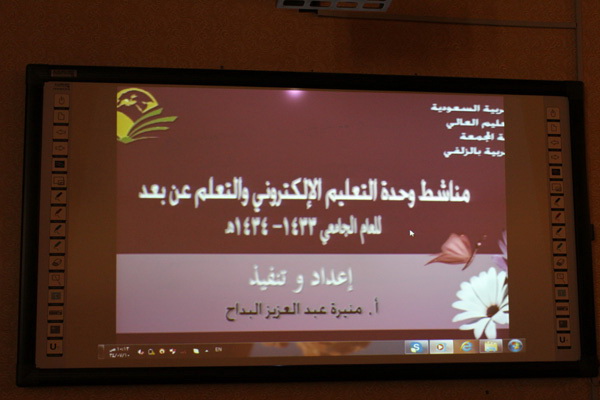 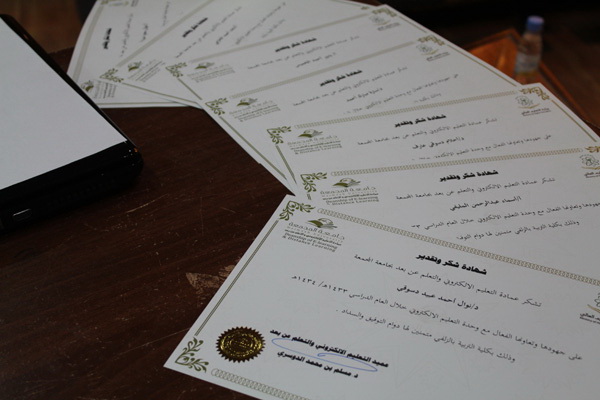 